Администрация Кировского района Санкт-Петербурга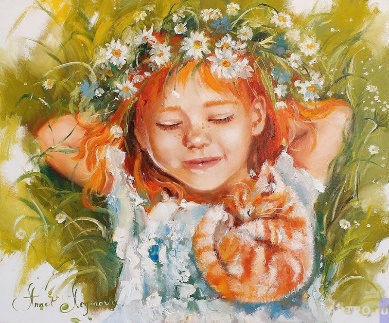 Отдел образованияИнформационно-методический центрКировского района Санкт-ПетербургаИнформационная страница (июнь 2018года)                                                Праздники июня:1июня - Международный день защиты детей, Всемирный день родителей;2 июня – День здорового питания;5 июня – Всемирный день охраны окружающей среды;6 июня - Пушкинский день;9 июня - Международный день друзей;12 июня - День России;17 июня - Международный день отца;22 июня – День памяти и скорби;23 июня - День балалайки;24 июня – праздник летнего солнцеворота.Поздравляем с Международным днём защиты детей!С Днём России!Оставайтесь детьми, даже самую малую малость,И смотрите на мир, улыбаясь весенней заре,Сохраните Вы то, что с рождения просто досталосьИ тогда будет мир на огромной, на нашей ЗЕМЛЕ…Благодарим:Администрацию и педагогический коллектив ДОУ 33 (заведующий Соловьева С.А., старший воспитатель Степанова С.В.) за организацию и проведение семинара с международным участием «Использование информационно-компьютерных технологий в практике работы современного ДОУ», проводимого в рамках реализации международного образовательного проекта для педагогов Литвы и Санкт-Петербурга;Администрацию и педагогический коллектив ДОУ 57 (заведующий Милько Н.В., старший воспитатель Бобровская Д.В.) за организацию проведение семинара с международным участием «Использование информационно-компьютерных технологий в практике работы современного ДОУ», проводимого в рамках реализации международного образовательного проекта для педагогов Литвы и Санкт-Петербурга;Поздравляем:Победителей городского конкурса методических разработок в 2017-2018 учебном году «Диссеминация передового педагогического опыта ДОУ Санкт-Петербурга по реализации ФГОС ДО»: - в номинации «Педагог, семья, общество - инновационные модели взаимодействия»:  старшего воспитателя ДОУ 37 Рубинову Е.В. и воспитателя Обернибесову О.А.;- в номинации «Современные практики управления»: заведующего ДОУ 36 Якушеву И.К., заместителя заведующего Платонову А.С., старшего воспитателя Таланову Ю.О., воспитателей Пашкевич С.А. и Бачанову С.Ю., инструктора по физической культуре Кишкину Е.А.УТВЕРЖДАЮОтдел образования администрацииКировского района Санкт-Петербурга___________________ Ю.В. Ступак«___» _____________________ 2018 г.СОГЛАСОВАНОИнформационно-методический центрКировского района Санкт-Петербурга________________И.С.Комлева«____» _______________ 2018 г.ИННОВАЦИОННАЯ И ОПЫТНО-ЭКСПЕРИМЕНТАЛЬНАЯ РАБОТА ДОУКИРОВСКОГО РАЙОНАИННОВАЦИОННАЯ И ОПЫТНО-ЭКСПЕРИМЕНТАЛЬНАЯ РАБОТА ДОУКИРОВСКОГО РАЙОНАИННОВАЦИОННАЯ И ОПЫТНО-ЭКСПЕРИМЕНТАЛЬНАЯ РАБОТА ДОУКИРОВСКОГО РАЙОНАИННОВАЦИОННАЯ И ОПЫТНО-ЭКСПЕРИМЕНТАЛЬНАЯ РАБОТА ДОУКИРОВСКОГО РАЙОНАИННОВАЦИОННАЯ И ОПЫТНО-ЭКСПЕРИМЕНТАЛЬНАЯ РАБОТА ДОУКИРОВСКОГО РАЙОНАИННОВАЦИОННАЯ И ОПЫТНО-ЭКСПЕРИМЕНТАЛЬНАЯ РАБОТА ДОУКИРОВСКОГО РАЙОНАИННОВАЦИОННАЯ И ОПЫТНО-ЭКСПЕРИМЕНТАЛЬНАЯ РАБОТА ДОУКИРОВСКОГО РАЙОНАИННОВАЦИОННАЯ И ОПЫТНО-ЭКСПЕРИМЕНТАЛЬНАЯ РАБОТА ДОУКИРОВСКОГО РАЙОНАИННОВАЦИОННАЯ И ОПЫТНО-ЭКСПЕРИМЕНТАЛЬНАЯ РАБОТА ДОУКИРОВСКОГО РАЙОНАИННОВАЦИОННАЯ И ОПЫТНО-ЭКСПЕРИМЕНТАЛЬНАЯ РАБОТА ДОУКИРОВСКОГО РАЙОНАИННОВАЦИОННАЯ И ОПЫТНО-ЭКСПЕРИМЕНТАЛЬНАЯ РАБОТА ДОУКИРОВСКОГО РАЙОНАИННОВАЦИОННАЯ И ОПЫТНО-ЭКСПЕРИМЕНТАЛЬНАЯ РАБОТА ДОУКИРОВСКОГО РАЙОНАСодержание работыДатаДатаВремяВремяВремяМестоМестоОтветственныйОтветственныйОтветственный1Индивидуальные консультации по вопросам реализации в ОУ инновационной деятельностипо согласованиюпо согласованиюпо согласованиюпо согласованиюпо согласованиюИМЦИМЦВанина Э.В.Федорчук О.Ф.Ванина Э.В.Федорчук О.Ф.Ванина Э.В.Федорчук О.Ф.Модернизация экономических отношений в системе образования. Повышение эффективности управления и оптимизация взаимодействия образовательных учрежденийМодернизация экономических отношений в системе образования. Повышение эффективности управления и оптимизация взаимодействия образовательных учрежденийМодернизация экономических отношений в системе образования. Повышение эффективности управления и оптимизация взаимодействия образовательных учрежденийМодернизация экономических отношений в системе образования. Повышение эффективности управления и оптимизация взаимодействия образовательных учрежденийМодернизация экономических отношений в системе образования. Повышение эффективности управления и оптимизация взаимодействия образовательных учрежденийМодернизация экономических отношений в системе образования. Повышение эффективности управления и оптимизация взаимодействия образовательных учрежденийМодернизация экономических отношений в системе образования. Повышение эффективности управления и оптимизация взаимодействия образовательных учрежденийМодернизация экономических отношений в системе образования. Повышение эффективности управления и оптимизация взаимодействия образовательных учрежденийМодернизация экономических отношений в системе образования. Повышение эффективности управления и оптимизация взаимодействия образовательных учрежденийМодернизация экономических отношений в системе образования. Повышение эффективности управления и оптимизация взаимодействия образовательных учрежденийМодернизация экономических отношений в системе образования. Повышение эффективности управления и оптимизация взаимодействия образовательных учрежденийМодернизация экономических отношений в системе образования. Повышение эффективности управления и оптимизация взаимодействия образовательных учрежденийПлан совместной работы  ОО, ИМЦ и ДОУПлан совместной работы  ОО, ИМЦ и ДОУПлан совместной работы  ОО, ИМЦ и ДОУПлан совместной работы  ОО, ИМЦ и ДОУПлан совместной работы  ОО, ИМЦ и ДОУПлан совместной работы  ОО, ИМЦ и ДОУПлан совместной работы  ОО, ИМЦ и ДОУПлан совместной работы  ОО, ИМЦ и ДОУПлан совместной работы  ОО, ИМЦ и ДОУПлан совместной работы  ОО, ИМЦ и ДОУПлан совместной работы  ОО, ИМЦ и ДОУПлан совместной работы  ОО, ИМЦ и ДОУСодержание работыДатаДатаДатаВремяВремяМестоМестоМестоОтветственныйОтветственныйУправлениеУправлениеУправлениеУправлениеУправлениеУправлениеУправлениеУправлениеУправлениеУправлениеУправлениеУправление1Формирование кадрового резерва. Предоставление документов претендентов на должность «руководитель»до 20.06до 20.06до 20.06до 20.06до 20.06до 20.06ООООКазанцева Ю.Г.Казанцева Ю.Г.Аналитическая работаАналитическая работаАналитическая работаАналитическая работаАналитическая работаАналитическая работаАналитическая работаАналитическая работаАналитическая работаАналитическая работаАналитическая работаАналитическая работа1Мониторинг по антикоррупционной деятельностив течение месяцав течение месяцав течение месяцав течение месяцав течение месяцав течение месяцав течение месяцав течение месяцаКазанцева Ю.Г.Казанцева Ю.Г.КонтрольКонтрольКонтрольКонтрольКонтрольКонтрольКонтрольКонтрольКонтрольКонтрольКонтрольКонтроль1Проверка работы комиссий по противодействию коррупции в ОУпо графику заседаний комиссийпо графику заседаний комиссийпо графику заседаний комиссийпо графику заседаний комиссийпо графику заседаний комиссийпо графику заседаний комиссийДОУ районаДОУ районаКазанцева Ю.Г.Казанцева Ю.Г.Совещания и семинары заведующих ДОУСовещания и семинары заведующих ДОУСовещания и семинары заведующих ДОУСовещания и семинары заведующих ДОУСовещания и семинары заведующих ДОУСовещания и семинары заведующих ДОУСовещания и семинары заведующих ДОУСовещания и семинары заведующих ДОУСовещания и семинары заведующих ДОУСовещания и семинары заведующих ДОУСовещания и семинары заведующих ДОУСовещания и семинары заведующих ДОУ1Информационное совещание заведующих ДОУбудет сообщено дополнительнобудет сообщено дополнительнобудет сообщено дополнительнобудет сообщено дополнительнобудет сообщено дополнительнобудет сообщено дополнительноООпр. Стачек, 18ООпр. Стачек, 18Савинова Е.Н.Савинова Е.Н.Совещания и семинары старших воспитателей ДОУСовещания и семинары старших воспитателей ДОУСовещания и семинары старших воспитателей ДОУСовещания и семинары старших воспитателей ДОУСовещания и семинары старших воспитателей ДОУСовещания и семинары старших воспитателей ДОУСовещания и семинары старших воспитателей ДОУСовещания и семинары старших воспитателей ДОУСовещания и семинары старших воспитателей ДОУСовещания и семинары старших воспитателей ДОУСовещания и семинары старших воспитателей ДОУСовещания и семинары старших воспитателей ДОУ1Совещание старших воспитателей14.0614.0614.0614.0610. 0010. 00ДОУ 19ДОУ 19Цыркина Л.Ф.Смолякова М.Г.Цыркина Л.Ф.Смолякова М.Г.2Заседание рабочей группы по реализации  районной программы по здоровьесбережению07.0607.0607.0607.0613.0013.00ИМЦИМЦСмолякова М.Г.Смолякова М.Г.КонсультацииКонсультацииКонсультацииКонсультацииКонсультацииКонсультацииКонсультацииКонсультацииКонсультацииКонсультацииКонсультацииКонсультации1Консультации по вопросам регламентации деятельности учреждений образованияпонедельникпонедельникпонедельникпонедельник14.00-18.0014.00-18.00ООООООСавинова Е.Н.2Индивидуальная консультация для старших воспитателей по вопросам воспитания и образования детей дошкольного возраставторникчетвергвторникчетвергвторникчетвергвторникчетверг14.00-17.0014.00-17.00ИМЦИМЦИМЦЦыркина Л.Ф.2Индивидуальная консультация для старших воспитателей по вопросам воспитания и образования детей дошкольного возрастасредапятницасредапятницасредапятницасредапятница11.00-13.0014.00-16.0011.00-13.0014.00-16.00ИМЦИМЦИМЦСмолякова М.Г.3Консультации для ответственных по БДД в ДОУ «Организация работы по пропаганде БДД»понедельникчетвергпонедельникчетвергпонедельникчетвергпонедельникчетверг14.00-18.0014.00-18.00ЦДЮТТЦДЮТТЦДЮТТКузнецова С.И.Аттестация педагогических работниковАттестация педагогических работниковАттестация педагогических работниковАттестация педагогических работниковАттестация педагогических работниковАттестация педагогических работниковАттестация педагогических работниковАттестация педагогических работниковАттестация педагогических работниковАттестация педагогических работниковАттестация педагогических работниковАттестация педагогических работников1Индивидуальные консультации по аттестации педагогических работниковИндивидуальные консультации по аттестации педагогических работниковвторникчетвергвторникчетвергвторникчетверг11.00-17.0014.00-17.0011.00-17.0014.00-17.00ИМЦИМЦИМЦСохина А.Х.2Прием портфолио педагогов, подавших заявления на аттестациюПрием портфолио педагогов, подавших заявления на аттестациюсредасредасредапо графикупо графикуСПб АППОкаб. 426СПб АППОкаб. 426СПб АППОкаб. 426Сохина А.Х.3Тематическая консультация«Оформление портфолио педагога»Тематическая консультация«Оформление портфолио педагога»18.0618.0618.0611.00или15.0011.00или15.00ИМЦИМЦИМЦСохина А.Х.Комиссия по комплектованию ОУ Кировского района Санкт-Петербурга, реализующих основную образовательную программу дошкольного образованияКомиссия по комплектованию ОУ Кировского района Санкт-Петербурга, реализующих основную образовательную программу дошкольного образованияКомиссия по комплектованию ОУ Кировского района Санкт-Петербурга, реализующих основную образовательную программу дошкольного образованияКомиссия по комплектованию ОУ Кировского района Санкт-Петербурга, реализующих основную образовательную программу дошкольного образованияКомиссия по комплектованию ОУ Кировского района Санкт-Петербурга, реализующих основную образовательную программу дошкольного образованияКомиссия по комплектованию ОУ Кировского района Санкт-Петербурга, реализующих основную образовательную программу дошкольного образованияКомиссия по комплектованию ОУ Кировского района Санкт-Петербурга, реализующих основную образовательную программу дошкольного образованияКомиссия по комплектованию ОУ Кировского района Санкт-Петербурга, реализующих основную образовательную программу дошкольного образованияКомиссия по комплектованию ОУ Кировского района Санкт-Петербурга, реализующих основную образовательную программу дошкольного образованияКомиссия по комплектованию ОУ Кировского района Санкт-Петербурга, реализующих основную образовательную программу дошкольного образованияКомиссия по комплектованию ОУ Кировского района Санкт-Петербурга, реализующих основную образовательную программу дошкольного образованияКомиссия по комплектованию ОУ Кировского района Санкт-Петербурга, реализующих основную образовательную программу дошкольного образования1Выдача направлений в дошкольные образовательные учрежденияВыдача направлений в дошкольные образовательные учреждениявторниквторниквторник14.00-18.0014.00-18.00ИМЦИМЦИМЦСавинова Е.Н.1Выдача направлений в дошкольные образовательные учрежденияВыдача направлений в дошкольные образовательные учреждениячетвергчетвергчетверг10.00-13.0010.00-13.00ИМЦИМЦИМЦСавинова Е.Н.Переход к новому качеству содержания, форм и технологий образованияПереход к новому качеству содержания, форм и технологий образованияПереход к новому качеству содержания, форм и технологий образованияПереход к новому качеству содержания, форм и технологий образованияПереход к новому качеству содержания, форм и технологий образованияПереход к новому качеству содержания, форм и технологий образованияПереход к новому качеству содержания, форм и технологий образованияПереход к новому качеству содержания, форм и технологий образованияПереход к новому качеству содержания, форм и технологий образованияПереход к новому качеству содержания, форм и технологий образованияПереход к новому качеству содержания, форм и технологий образованияПереход к новому качеству содержания, форм и технологий образованияСодержание работыСодержание работыДатаДатаДатаВремяВремяМестоМестоМестоОтветственныйРайонные мероприятияРайонные мероприятияРайонные мероприятияРайонные мероприятияРайонные мероприятияРайонные мероприятияРайонные мероприятияРайонные мероприятияРайонные мероприятияРайонные мероприятияРайонные мероприятияРайонные мероприятия1Проведение мероприятий, посвященных Дню защиты детейПроведение мероприятий, посвященных Дню защиты детейпо согласованиюпо согласованиюпо согласованиюпо согласованиюпо согласованиюДОУ районаДОУ районаДОУ районаРуководители ДОУМероприятия для педагоговМероприятия для педагоговМероприятия для педагоговМероприятия для педагоговМероприятия для педагоговМероприятия для педагоговМероприятия для педагоговМероприятия для педагоговМероприятия для педагоговМероприятия для педагоговМероприятия для педагоговМероприятия для педагоговОрганизационно-методическое сопровождение деятельности ДОУ районапо направлению профилактика детского дорожно-транспортного травматизма и БДДОрганизационно-методическое сопровождение деятельности ДОУ районапо направлению профилактика детского дорожно-транспортного травматизма и БДДОрганизационно-методическое сопровождение деятельности ДОУ районапо направлению профилактика детского дорожно-транспортного травматизма и БДДОрганизационно-методическое сопровождение деятельности ДОУ районапо направлению профилактика детского дорожно-транспортного травматизма и БДДОрганизационно-методическое сопровождение деятельности ДОУ районапо направлению профилактика детского дорожно-транспортного травматизма и БДДОрганизационно-методическое сопровождение деятельности ДОУ районапо направлению профилактика детского дорожно-транспортного травматизма и БДДОрганизационно-методическое сопровождение деятельности ДОУ районапо направлению профилактика детского дорожно-транспортного травматизма и БДДОрганизационно-методическое сопровождение деятельности ДОУ районапо направлению профилактика детского дорожно-транспортного травматизма и БДДОрганизационно-методическое сопровождение деятельности ДОУ районапо направлению профилактика детского дорожно-транспортного травматизма и БДДОрганизационно-методическое сопровождение деятельности ДОУ районапо направлению профилактика детского дорожно-транспортного травматизма и БДДОрганизационно-методическое сопровождение деятельности ДОУ районапо направлению профилактика детского дорожно-транспортного травматизма и БДДОрганизационно-методическое сопровождение деятельности ДОУ районапо направлению профилактика детского дорожно-транспортного травматизма и БДД1Праздник «Зеленый огонек»Праздник «Зеленый огонек»по графикупо графикупо графикупо графикупо графикуДОУ районаДОУ районаДОУ районаЦыркина Л.Ф.Организационно - методическое сопровождение ЦДЮТТ для ДОУ районаОрганизационно - методическое сопровождение ЦДЮТТ для ДОУ районаОрганизационно - методическое сопровождение ЦДЮТТ для ДОУ районаОрганизационно - методическое сопровождение ЦДЮТТ для ДОУ районаОрганизационно - методическое сопровождение ЦДЮТТ для ДОУ районаОрганизационно - методическое сопровождение ЦДЮТТ для ДОУ районаОрганизационно - методическое сопровождение ЦДЮТТ для ДОУ районаОрганизационно - методическое сопровождение ЦДЮТТ для ДОУ районаОрганизационно - методическое сопровождение ЦДЮТТ для ДОУ районаОрганизационно - методическое сопровождение ЦДЮТТ для ДОУ районаОрганизационно - методическое сопровождение ЦДЮТТ для ДОУ районаОрганизационно - методическое сопровождение ЦДЮТТ для ДОУ района1Круглый стол по районному фестивалю детского художественного и технического творчества «ЦВЕТИК – СЕМИЦВЕТИК»Круглый стол по районному фестивалю детского художественного и технического творчества «ЦВЕТИК – СЕМИЦВЕТИК»04.0604.0604.0612.0012.00ЦДЮТТ(актовый зал)ЦДЮТТ(актовый зал)ЦДЮТТ(актовый зал)Смирнова Л.И.Служба психолого-педагогического сопровождения ЦДЮТТСлужба психолого-педагогического сопровождения ЦДЮТТСлужба психолого-педагогического сопровождения ЦДЮТТСлужба психолого-педагогического сопровождения ЦДЮТТСлужба психолого-педагогического сопровождения ЦДЮТТСлужба психолого-педагогического сопровождения ЦДЮТТСлужба психолого-педагогического сопровождения ЦДЮТТСлужба психолого-педагогического сопровождения ЦДЮТТСлужба психолого-педагогического сопровождения ЦДЮТТСлужба психолого-педагогического сопровождения ЦДЮТТСлужба психолого-педагогического сопровождения ЦДЮТТСлужба психолого-педагогического сопровождения ЦДЮТТ1Консультации для педагогов ДО по психолого-педагогическим вопросамКонсультации для педагогов ДО по психолого-педагогическим вопросампятницасубботапятницасубботапятницасубботапятницасубботапятницасубботаЦДЮТТЦДЮТТЦДЮТТЯровинская А.В.